Nuachtlitir 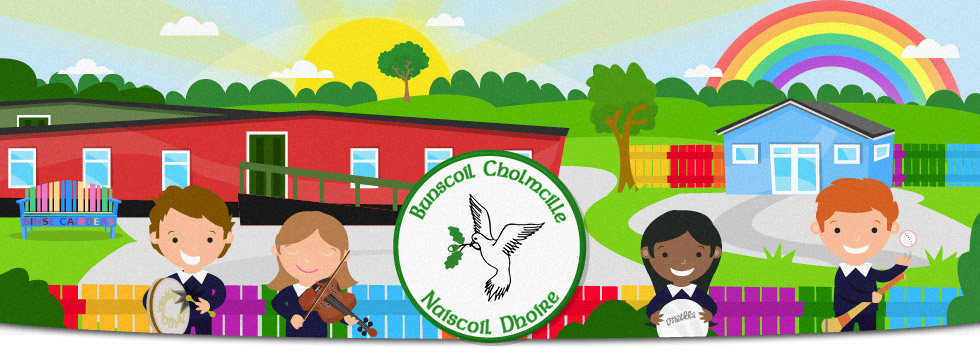    na Samhna